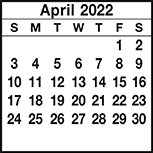 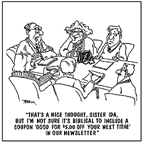 12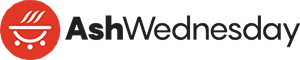 34Family Game Night at KCBCBring finger foods & games6:30-9:30 PM56   CommunionDeacon’s Mtg. 124:12 Youth Gathering, 5 PMchi78Scott County Senior Connect mtg. at KCBC, 12 Noon9Business Mtg. 6:30 10Coffee Creek Baptist Association Pastors mtg. at Willie D’s, 11 a.m.11Pastor Tim has Zoom meeting with Ohio Leadership Academy, 7 PM1213Daylight Savings Time begins at 2 a.m.CCBA Annual Mtg. at New Harmony Baptist4:00 PM1415Kiwanis Fundraising Spaghetti Dinner at S’burg Methodist 4-7 PM to benefit Riley Childrens Hosp1617  18   .April 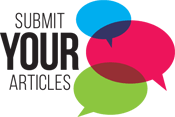 19Shared Blessings10 a.m.-2 PM202122   2324    25262728293031